A Closer Look at Tropical RainforestsName: ____________________________Tropical Rainforesthttp://wwf.panda.org/about_our_earth/deforestation/importance_forests/tropical_rainforest/How much of the Earth’s surface is covered by tropical rainforests?________________________________________________________________________________________Spatial distribution of tropical rainforests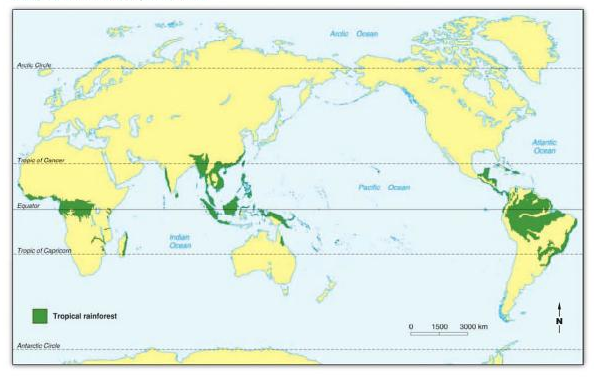 Where are tropical rainforests located?________________________________________________________________________________________________________________________________________________________________________________________________________________________________________________________________________How much rainfall do they receive a year?________________________________________________________________________________________What is the temperature range of tropical rainforests?________________________________________________________________________________________What percentage of species out of all the known living species in the world live in tropical rainforests?________________________________________________________________________________________Tropical forests have the largest living biomass and boast some of the highest rates of terrestrial biodiversity. Provide a definition for what biomass is.________________________________________________________________________________________How much tropical rainforest is destroyed each year? Why are people clearing rainforests?________________________________________________________________________________________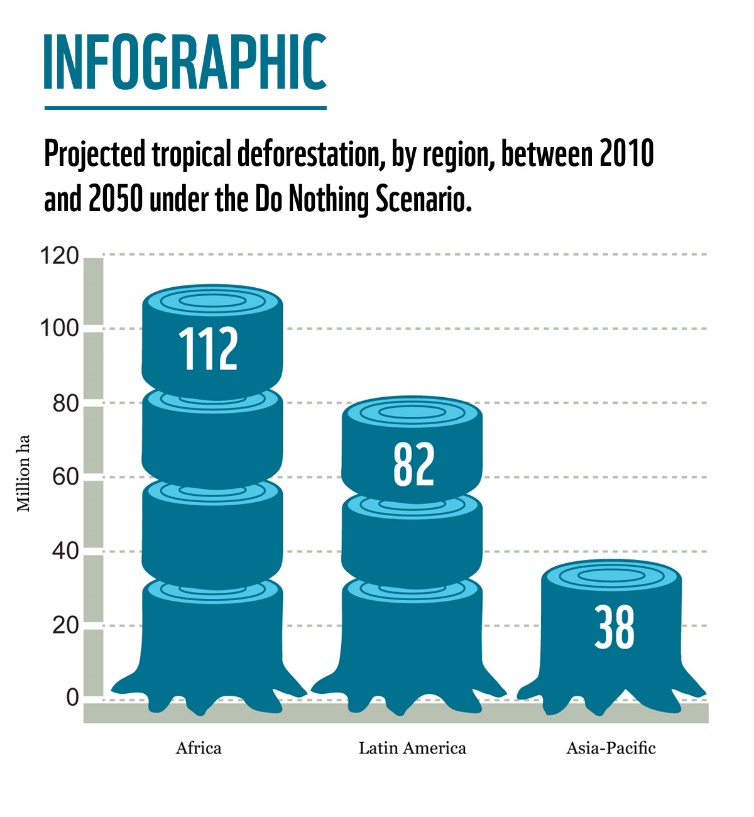 For the following question in square kilometres. If humans don’t do anything about the current rate of deforestation, what is the projected amount of tropical rainforest loss by 2050 in …..Africa? 		_______________________Latin America?	_______________________Asia Pacific?	_______________________The Amazon http://www.worldwildlife.org/places/amazonWhere is the Amazon?________________________________________________________________________________________________________________________________________________________________________________How large is the Amazon Rainforest? Convert this to square km________________________________________________________________________________________Why is the Amazon an important ecosystem?________________________________________________________________________________________________________________________________________________________________________________________________________________________________________________________________________________________________________________________________________________________________How many different types of the following species can be found in tropical rainforests?Plant species			____________Freshwater fish species		____________Reptiles				____________How do local indigenous communities depend on the Amazon?________________________________________________________________________________________________________________________________________________________________________________What is the main reason the Amazon rainforest is being cleared?________________________________________________________________________________________________________________________________________________________________________________________________________________________________________________________________________What is the impact of building hydroelectric dams within the Amazon Basin?________________________________________________________________________________________________________________________________________________________________________________________________________________________________________________________________________How else are people having a negative impact on the Amazon rainforest________________________________________________________________________________________________________________________________________________________________________________________________________________________________________________________________________The Heart of Borneo: Asia’s last great rainforesthttp://www.wwf.org.au/our_work/saving_the_natural_world/forests/forests_work/heart_of_borneo/threats/Describe the location of Borneo________________________________________________________________________________________________________________________________________________________________________________________________________________________________________________________________________Summarise the threats to the existence of Borneo’s rainforests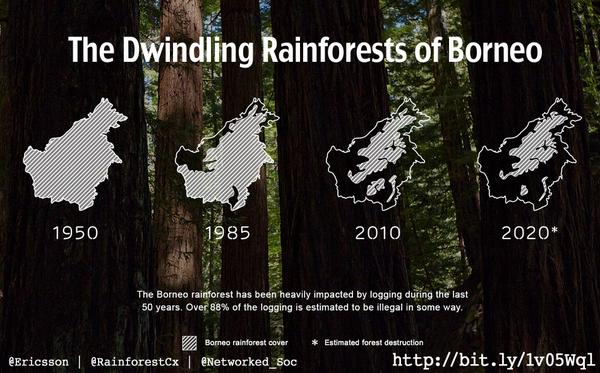 